MONAGHAN COUNTY COUNCIL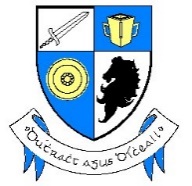 LOCAL IMPROVEMENT SCHEMEAPPLICATION FORMPlease refer to the Information for Applicants before completing this application form.Location and Details of Proposed WorksTownland(s) in which the Road is located	____________________________________	____________________________________	____________________________________Approximate length (metres) from the Public Road to the last occupied dwelling on the road	____________________________________The scheme shall not proceed past the last occupied dwelling-house on the road.Describe where the road starts and ends (if there is more than one townland involved)__________________________________________________________________________________________________________________________________________________________________List all landholders/landowners or occupiers/leasees on the road whether participating in this application or not.Has the road ever been subject to improvement works/repairs by the County Council?	Yes _________	No _________If yes, state year, if known	Year: ____________	____________Does the road connect two public roads? 	Yes _________	No _________*** NB:  Please enclose a copy of an ordnance survey sheet (scale 6” to 1 mile) with the road that is the subject of the application marked clearly thereon in different coloured ink.Applicant Details(Use an additional sheet to add other applicants, if required).* All additional applicants must sign the declarations on page 4 belowSpecial CircumstancesDo you consider that special circumstances apply (e.g. complex medical needs) (see page 6 of the Information for Applicants).   	Yes _________	No _________If so, please attach relevant information describing the circumstances you wish to have taken into account.DeclarationsWe, the undersigned appoint and delegate full power to:Mr./Mrs.	___________________________________(name of lead applicant/representative)of 	_________________________________(Address of lead applicant/representative)to act for us in all correspondence and other business arising out of this application and we and each of us agree to be bound by such correspondence and by all acts of the said Mr./Mrs. __________________________________________.We, the undersigned each being the occupier/leasee* of agricultural land in the townland(s) referred to, apply to Monaghan County Council for the road improvement works described in 1(a) to (f) above.  If the grant is made available, we apply to have the said works carried out by the Council as Agent for each of us.  We and each of us hereby agree to be bound in all respects by each one of the terms and conditions of the scheme as set forth in the Information for Applicants any schedule of preparation works.*	the lease shall be for a minimum of 5 years; a minimum of 3 years must remain on lease at time of application; a minimum of 3 years must remain on lease at time lane is to be surfaced. The land, the subject of the lease, must consist of at least 20% of the holding benefiting from the scheme and must not be less than 5 acres.Signed by all applicants:__________________________________________	____________________________________Name (Block Capitals)	Signature__________________________________________	____________________________________Name (Block Capitals)	Signature__________________________________________	____________________________________Name (Block Capitals)	Signature__________________________________________	____________________________________Name (Block Capitals)	Signature__________________________________________	____________________________________Name (Block Capitals)	Signature__________________________________________	____________________________________Name (Block Capitals)	SignatureDeclaration of Lead ApplicantI __________________________________agree to act as Lead Applicant for this application Name Of Lead Applicant (Block Capitals)and to carry out the role of spokesperson and representative as set out in the Information for Applicants. I confirm that all persons affected by the scheme are willing to give their full consent to the works being carried out. _________________________________________SignedTelephone:	_________________________	Mobile	_______________________The completed application should be submitted to:Monaghan Co. Council, Roads Section, MTEK II, Knockaconny, Monaghan, H18YH59The closing date for receipt of completed applications is 31 December 2018 at 5pm.  Applications will not be accepted after the closing date.Check List:Please tick that the following information has been included in this application:All information MUST be submitted otherwise application will be returned.Monaghan County Council collects this information to fulfil its statutory function and obligation under Section 13 of the Roads Act 1993 in the provision of its service.This information may be shared with the funding government Department, which is currently the Dept of Community & Rural Development. In accordance with the Council’s current retention policy all applications received will be held securely and archived after audit.NameOccupied Dwelling on the Road Y/N?Is this landholder participating in this Application Y/NNames & Full Addresses of ApplicantsArea of Land Owned or Occupied on the RoadLand Registry Folio No.1 (Lead Applicant/Representative -see paragraph 6, p4 guidelines)2Additional Applicant*:3Additional Applicant*:4Additional Applicant*:5.Additional Applicant*:Lead Applicant’s Name:Lead Applicant’s Telephone No.Details of Occupied Dwelling(s):Minimum 2 Landholder Names:All Folio Numbers:Ordnance Survey Location Map: